Уважаемая Марина Васильевна!Комитет по управлению муниципальным имуществом Администрации города Когалыма просит Вас разместить на официальном сайте Администрации города Когалыма в разделе Документы – «Общественная экспертиза проектов муниципальных правовых актов» проект постановления Администрации города Когалыма: - «О внесении изменений в постановление Администрации города Когалыма от 09.01.2023 №18».N/Общая/ОТДЕЛ ИНФОРМАТИЗАЦИИ /на сайт КУМИ/ О внесении изменений в постановление Администрации города Когалыма от 09.01.2023 №18.Исполнитель:КУМИКонтактный телефон: (34667)93-779E-mail: hihlovanv@admkogalym.ru           Сроки с 10.11.2023 по 22.11.2023.начальник ОДО КУМИАдминистрации города КогалымаХихлова Наталья Владимировнател. (34667) 93-779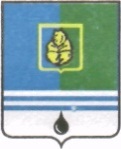 КОМИТЕТ ПО УПРАВЛЕНИЮМУНИЦИПАЛЬНЫМ ИМУЩЕСТВОМ АдминистрациИ города КОГАЛЫМАул. Дружбы народов, 7,  г. Когалым,Ханты-Мансийский автономный округ – Югра(Тюменской области),628486, тел. 2-15-18E ОКПО 32143936,ОГРН 1028601443199, ИНН/КПП 8608000070/860801001 [Дата документа]№ [Номер документа]Директору МКУ «Управлениеобеспечения деятельностиорганов местного самоуправления»Владыкиной М.В.Председатель комитета         ДОКУМЕНТ ПОДПИСАН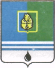 ЭЛЕКТРОННОЙ ПОДПИСЬЮСертификат  [Номер сертификата 1]Владелец [Владелец сертификата 1]Действителен с [ДатаС 1] по [ДатаПо 1]А.В.Ковальчук